Publicado en Madrid el 03/01/2020 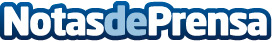 Grupo Valía, un modelo consolidado tras una década generando valor a empresas, instituciones y familias Hace ya una década que un grupo de profesionales compuesto por directivos de entidades financieras, profesores de escuelas de negocios expertos en estrategia empresarial, y gestores de patrimonios, decidieron ser valientes y dar un paso adelante para establecer un modelo de asesoramiento único en España a empresas, instituciones y patrimonios familiaresDatos de contacto:Area Comunicacion GV (Srta. Pereira)911851850Nota de prensa publicada en: https://www.notasdeprensa.es/grupo-valia-un-modelo-consolidado-tras-una Categorias: Nacional Inmobiliaria Finanzas Emprendedores Recursos humanos Otras Industrias http://www.notasdeprensa.es